English Schools’ Football Association
UNDER 18 SUPER LEAGUE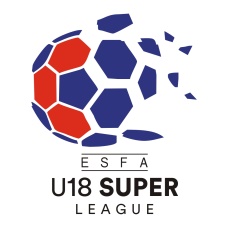 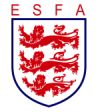 OFFICIAL TEAMSHEET 2021-22Home Team: Home Team: Home Team: versusversusversusversusversusversusversusversusAway Team: Away Team: Away Team: Date: Date: Date: Venue: Venue: Venue: Referee:Referee:Referee:Completed by:Completed by:Completed by:Player’s  Full NamePlayer’s  Full NamePlayer’s  Full NamePlayer’s  Full NamePlayer’s  Full NamePlayer’s  Full NamePlayer’s  Full NamePlayer’s  Full Name1 2 3 4 5 6 7 8 9 10 11 SubstitutesSubstitutesSubstitutesSubstitutesSubstitutesSubstitutesSubstitutesSubstitutes1213141516Team nameTeam nameShirt ColoursShirt ColoursShort coloursSock colours